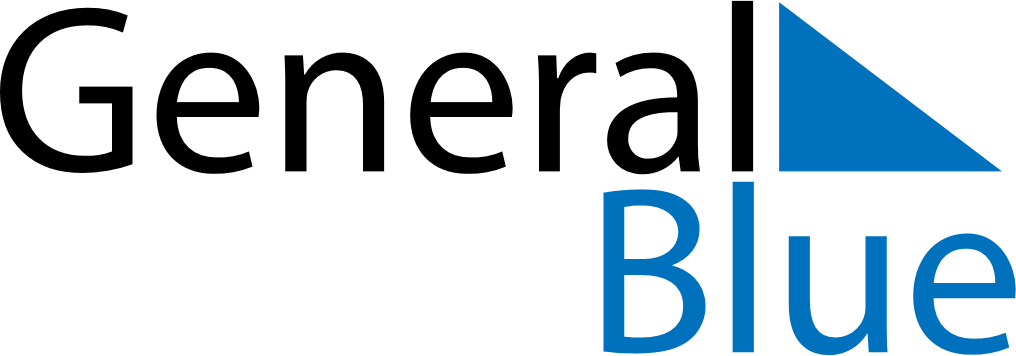 March 2024March 2024March 2024March 2024March 2024March 2024Aland IslandsAland IslandsAland IslandsAland IslandsAland IslandsAland IslandsSundayMondayTuesdayWednesdayThursdayFridaySaturday123456789101112131415161718192021222324252627282930Good FridayDemilitarization Day31Easter SundayNOTES